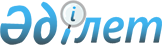 О дополнительных мерах по углублению реформ и дальнейшему развитию урановой промышленности и атомной энергетики Республики КазахстанПостановление Правительства Республики Казахстан от 10 февраля 1997 г. N 189



          В целях углубления реформ в ядерно-энергетическом комплексе и
обеспечения выполнения обязательств Республики Казахстан в
соответствии с Соглашением от 26 июля 1994 года между Республикой
Казахстан и Международным агентством по атомной энергии о применении
гарантий в связи с Договором о нераспространении ядерного оружия,
ратифицированного Указом Президента Республики Казахстан от 19 июня
1995 г. N 2344  
 U952344_ 
  "О ратификации Соглашения между Республикой
Казахстан и Международным агентством по атомной энергии о применении
гарантии в связи с Договором о нераспространении ядерного оружия"
Правительство Республики Казахстан ПОСТАНОВЛЯЕТ:




          1. Внести следующие изменения и дополнения в постановление
Правительства Республики Казахстан от 22 ноября 1996 г. N 1430
 
 P961430_ 
  "О мерах по углублению реформ и дальнейшему развитию
урановой промышленности и атомной энергетики Республики Казахстан":




          абзац третий пункта 1 изложить в следующей редакции: "передать
акционерному обществу "Казатомпром" права по владению, пользованию и
управлению государственным пакетом акций акционерного общества
"Ульбинский металлургический завод" и государственным пакетом акций
акционерного общества "НАК КАТЭП";




          последний абзац пункта 1 изложить в следующей редакции: "в
целях обеспечения эффективной производственной деятельности
рекомендовать акционерному обществу "Казатомпром" согласиться с
предложением о банковском обслуживании и финансовой поддержке
акционерным обществом "Казкоммерцбанк";




          исключить абзац третий пункта 7.




          Признать утратившим силу постановление Правительства Республики
Казахстан от 25 декабря 1996 г. N 1604 "О внесении изменения в
постановление Правительства Республики Казахстан от 22 ноября
1996 г. N 1430".




          2. Агентству по реорганизации предприятий при Государственном
комитете Республики Казахстан по управлению государственным
имуществом:




          провести оценку финансового состояния и платежеспособности
акционерных обществ "Ульбинский металлургический завод",
"Волковгеология" (по согласованию), а также государственных
предприятий Рудоуправление N 6, Степное рудоуправление, Центральное
рудоуправление;




          совместно с Министерством энергетики и угольной промышленности
Республики Казахстан, а также по согласованию с акционерным
обществом "Казатомпром" и Акционерным Народным Сберегательным
Банком Казахстана разработать график погашения кредиторской 
задолженности государственных предприятий Рудоуправление N 6, 
Степное рудоуправление, Центральное рудоуправление.
<*>



          Сноска. В пункт 2 внесены изменения - постановлением 
Правительства РК от 21 февраля 1997 г. N 248  
 P970248_ 
 .




          3. В целях обеспечения единой политики государственного
регулирования производства и реализации ядерных материалов и
продукции двойного назначения, соблюдения принятых Республикой
Казахстан обязательств по заключенным ею международным договорам, а
также обязательств казахстанской стороны перед иностранными
участниками по совместному предприятию "Инкай" и совместному
предприятию "Катко":




          Министерству промышленности и торговли Республики Казахстан
совместно с акционерным обществом "Казатомпром" представлять в
Правительство Республики Казахстан предложения по объему экспорта и
импорта ядерных материалов и продукции двойного назначения;




          Министерству геологии и охраны недр Республики Казахстан
переоформить лицензию на недропользование по Инкай-Мынкудукскому
рудному полю на совместное предприятие "Инкай";




          Министерству энергетики и угольной промышленности Республики
Казахстан заключить контракт на проведение операций по
недропользованию на площади Инкай-Мынкудукского рудного поля с
совместным предприятием "Инкай";




          рекомендовать акционерному обществу "Казатомпром" привлечь к
освоению месторождения Моинкум иностранных партнеров по совместному
предприятию "Катко" на условиях, оговоренных в учредительных
документах указанного совместного предприятия.




          4. Рекомендовать акционерному обществу "Казатомпром" принимать
участие в реализации государственных вопросов по:




          развитию связей между предприятиями ядерно-топливного и
атомно-энергетического комплексов на территории стран СНГ и других
государств;




          участию в международных организациях, связанных с деятельностью
ядерной энергетики и промышленности;




          подготовке межгосударственных и межправительственных
соглашений, связанных с антидемпинговыми расследованиями по ядерным
материалам и продукции двойного назначения;




          обеспечению безопасности транспортировки и хранения ядерных
материалов и продукции двойного назначения;




          обеспечению сохранности геологической информации по урановым
месторождениям Республики Казахстан.




          5. Государственному комитету Республики Казахстан по управлению
государственным имуществом в соответствии с законодательством:




          согласиться с предложением акционерных обществ "Ульбинский
металлургический завод", "Волковгеология" о передаче объектов
социальной сферы, находящихся на балансе указанных акционерных
обществ, на балансы местных исполнительных органов;




          совместно с акимами города Алматы, Алматинской,
Восточно-Казахстанской, Жамбылской, Кзыл-Ординской и
Южно-Казахстанской областей в срок до 1 марта 1997 года обеспечить
передачу на балансы местных исполнительных органов объектов
социальной сферы, находящихся на балансе акционерных обществ
"Ульбинский металлургический завод", "Волковгеология", а также
государственных предприятий Рудоуправление N 6, Степное
рудоуправление, Центральное рудоуправление.




          6. Государственному комитету Республики Казахстан по управлению
государственным имуществом привести нормативные акты
Государственного комитета Республики Казахстан по управлению
государственным имуществом в соответствие с настоящим постановлением
и постановлением Правительства Республики Казахстан от 22 ноября
1996 г. N 1430 "О мерах по углублению реформ и дальнейшему развитию
урановой промышленности и атомной энергетики Республики Казахстан".





     Премьер-Министр
   Республики Казахстан


					© 2012. РГП на ПХВ «Институт законодательства и правовой информации Республики Казахстан» Министерства юстиции Республики Казахстан
				